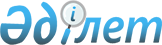 Об утверждении бюджета сельского округа Темирбека Жургенова на 2022-2024 годы
					
			С истёкшим сроком
			
			
		
					Решение Айтекебийского районного маслихата Актюбинской области от 11 января 2022 года № 143. Прекращено действие в связи с истечением срока
      В соответствии с пунктом 2 статьи 9-1 Бюджетного кодекса Республики Казахстан, статьей 6 Закона Республики Казахстан "О местном государственном управлении и самоуправлении в Республике Казахстан", Айтекебийский районный маслихат РЕШИЛ:
      1. Утвердить бюджет сельского округа Темирбека Жургенова на 2022-2024 годы согласно приложениям 1, 2 и 3 соответственно, в том числе на 2022 год в следующих объемах:
      1) доходы – 112360 тысяч тенге, в том числе:
      налоговые поступления – 27453 тысяч тенге;
      поступления трансфертов – 84907 тысяч тенге;
      2) затраты – 123322,3 тысяч тенге;
      3) чистое бюджетное кредитование – 0 тенге;
      4) сальдо по операциям с финансовыми активами – 0 тенге;
      5) дефицит (профицит) бюджета – - 10 962,3 тысяч тенге;
      6) финансирование дефицита (использование профицита) бюджета – 10 962,3 тысяч тенге, в том числе:
      используемые остатки бюджетных средств – 10 962,3 тысяч тенге.
      Сноска. Пункт 1 – в редакции решения Айтекебийского районного маслихата Актюбинской области от 24.11.2022 № 270 (вводится в действие с 01.01.2022).


      2. Учесть, что в доход бюджета сельского округа зачисляются:
      налоги на имущество;
      земельный налог;
      налог на транспортное средство;
      плата за пользование земельными участками;
      налоги от сдачи жилья в аренду;
      налоги от продажи земельных участков;
      налоги за продажу права аренды земельных участков;
      доходы от сдачи в аренду имущества, находящегося в собственности государства.
      3. Принять к сведению и руководству, что в соответствии со статьей 9 Закона Республики Казахстан от 2 декабря 2021 года "О республиканском бюджете на 2022 – 2024 годы" с 1 января 2022 года установлены:
      1) минимальный размер заработной платы – 60 000 тенге;
      2) месячный расчетный показатель для исчисления пособий и иных социальных выплат, а также применения штрафных санкций, налогов и других платежей в соответствии с законодательством Республики Казахстан – 3 063 тенге;
      3) величину прожиточного минимума для исчисления размеров базовых социальных выплат – 36 018 тенге.
      Установить с 1 апреля 2022 года:
      1) месячный расчетный показатель для исчисления пособий и иных социальных выплат – 3 180 тенге;
      2) величину прожиточного минимума для исчисления размеров базовых социальных выплат – 37 389 тенге.
      Сноска. Пункт 3 – в редакции решения Айтекебийского районного маслихата Актюбинской области от 21.06.2022 № 205 (вводится в действие с 01.01.2022).


      4. Настоящее решение вводится в действие с 1 января 2022 года. Бюджет сельского округа Темирбека Жургенова на 2022 год
      Сноска. Приложение 1 – в редакции решения Айтекебийского районного маслихата Актюбинской области от 24.11.2022 № 270 (вводится в действие с 01.01.2022). Бюджет сельского округа Темирбека Жургенова на 2023 год Бюджет сельского округа Темирбека Жургенова на 2024 год
					© 2012. РГП на ПХВ «Институт законодательства и правовой информации Республики Казахстан» Министерства юстиции Республики Казахстан
				
      Секретарь Айтекебийского районного маслихата: 

Е. Б. Тансыкбаев
приложение 1 к решению 
Айтекебийского районного 
маслихата от 11 января 2022 
года № 143
Категория
Категория
Категория
Категория
Сумма (тысяч тенге)
Класс
Класс
Класс
Сумма (тысяч тенге)
Подкласс
Подкласс
Сумма (тысяч тенге)
Наименование
Сумма (тысяч тенге)
І. ДОХОДЫ
112360
1
Налоговые поступления
27453
01
Подоходный налог
3300
2
Индивидуальный подоходный налог
3300
04
Налоги на собственность
14194
1
Налоги на имущество
445
3
Земельный налог
230
4
Налог на транспортные средства
13519
05
Внутренние налоги на товары, работы и услуги
9500
3
Плата за пользование земельными участками
9500
2
Неналоговые поступления
459
01
Доходы от государственной собственности
459
5
Доходы от аренды имущества, находящегося в государственной собственности
459
4
Поступления трансфертов
84907
02
Трансферты из вышестоящих органов государственного управления
84907
3
Трансферты из районного (города областного значения) бюджета
84907
Функциональная группа
Функциональная группа
Функциональная группа
Функциональная группа
Функциональная группа
Сумма (тысяч тенге)
Функциональная подгруппа
Функциональная подгруппа
Функциональная подгруппа
Функциональная подгруппа
Сумма (тысяч тенге)
Администратор бюджетных программ
Администратор бюджетных программ
Администратор бюджетных программ
Сумма (тысяч тенге)
Программа
Программа
Сумма (тысяч тенге)
Наименование
Сумма (тысяч тенге)
II. ЗАТРАТЫ
123322,3
01
Государственные услуги общего характера
63525,7
1
Представительные, исполнительные и другие органы, выполняющие общие функции государственного управления
63525,7
124
Аппарат акима города районного значения, села, поселка, сельского округа
63525,7
001
Услуги по обеспечению деятельности акима города районного значения, села, поселка, сельского округа
63525,7
06
Социальная помощь и социальное обеспечение
9283
2
Социальная помощь
9283
124
Аппарат акима города районного значения, села, поселка, сельского округа
9283
003
Оказание социальной помощи нуждающимся гражданам на дому
9283
07
Жилищно-коммунальное хозяйство
36095,6
3
Благоустройство населенных пунктов
36095,6
124
Аппарат акима города районного значения, села, поселка, сельского округа
36095,6
008
Освещение улиц населенных пунктов
18968,2
011
Благоустройство и озеленение населенных пунктов
17127,4
12
Транспорт и коммуникация
14418
1
Автомобильный транспорт
14418
124
Аппарат акима города районного значения, села, поселка, сельского округа
14418
013
Обеспечение функционирования автомобильных дорог в городах районного значения, селах, поселках, сельских округах
8000
045
Капитальный и средний ремонт автомобильных дорог районного значения и улиц населенных пунктов
6418
ІІІ. Чистое бюджетное кредитование
0
IV.Сальдо по операциям с финансовыми активами
0
V. Дефицит (профит) бюджета
-10962,3
VI. Финансирование дефицита (использование профицита) бюджета
10962,3
Категория
Категория
Категория
Категория
Сумма (тысяч тенге)
Класс 
Класс 
Класс 
Сумма (тысяч тенге)
Подкласс
Подкласс
Сумма (тысяч тенге)
Наименование
Сумма (тысяч тенге)
8
Используемые остатки бюджетных средств
10962,3
01
Остатки бюджетных средств
10962,3
1
Свободные остатки бюджетных средств
10962,3приложение 2 к решению 
Айтекебийского районного 
маслихата от 11 января 2022 
года № 143
Категория
Категория
Категория
Категория
Категория
Утвержденный бюджет на 2023год, тысяч тенге
Класс
Класс
Класс
Класс
Утвержденный бюджет на 2023год, тысяч тенге
Подкласс
Подкласс
Подкласс
Утвержденный бюджет на 2023год, тысяч тенге
Подпрограмма
Подпрограмма
Утвержденный бюджет на 2023год, тысяч тенге
Наименование
Утвержденный бюджет на 2023год, тысяч тенге
І. ДОХОДЫ
86355
1
Налоговые поступления
21554
04
Налоги на собственность
21554
1
Налоги на имущество физических лиц
450
02
Налоги на имущество физических лиц
450
3
Земельный налог
120
02
Земельный налог
120
4
Налог на транспортные средства
19525
02
Налог на транспортные средства с физических лиц
19525
05
Внутренние налоги на товары ,работы и услуги
6899
3
Поступление за использование природных и других ресурсов
6899
4
Поступления трансфертов
57902
02
Трансферты из вышестоящих органов государственного управления
57902
3
Трансферты из районного (города областного значения) бюджета
57902
03
Трансферты из районного (города областного значения ) бюджета
57902
Функциональная группа
Функциональная группа
Функциональная группа
Функциональная группа
Функциональная группа
Функциональная группа
Утвержденный бюджет на 2023 год, тысяч тенге
Функциональная подгруппа
Функциональная подгруппа
Функциональная подгруппа
Функциональная подгруппа
Функциональная подгруппа
Утвержденный бюджет на 2023 год, тысяч тенге
Администратор бюджетных программ
Администратор бюджетных программ
Администратор бюджетных программ
Администратор бюджетных программ
Утвержденный бюджет на 2023 год, тысяч тенге
Программа
Программа
Программа
Утвержденный бюджет на 2023 год, тысяч тенге
Подпрограмма
Подпрограмма
Утвержденный бюджет на 2023 год, тысяч тенге
Наименование
Утвержденный бюджет на 2023 год, тысяч тенге
II. ЗАТРАТЫ
86355
01
Государственные услуги общего характера
48903
1
Представительные, исполнительные и другие органы, выполняющие функции государственного управления
48903
124
Аппарат акима города районного значения, села, поселка, сельского округа
48903
001
Услуги по обеспечению деятельности акима горда районного значения, села, поселка, сельского округа
48903
011
За счет трансфертов из республиканского бюджета
1231
015
За счет средств местного бюджета
28252
029
За счет субвенции из республиканского бюджета на государственные услуги общего характера
19420
06
Социальная помощь и социальное обеспечение
7166
2
Социальная помощь
7166
124
Аппарат акима города районного значения, села, поселка, сельского округа
7166
003
Оказание социальной помощи нуждающимся гражданам на дому
7166
011
За счет трансфертов из республиканского бюджета
3395
015
За счет средств местного бюджета
3771
07
Жилищно-коммунальное хозяйство
17286
3
Благоустройство населенных пунктов
17286
124
Аппарат акима города районного значения, села, поселка, сельского округа
17286
008
Освещение улиц в населенных пунктах
11423
029
За счет трансфертов из районного бюджета (города областного значения)
11423
011
Благоустройство и озеленение населенных пунктов
5863
029
За счет трансфертов из районного бюджета ( города областного значения)
5863
12
Транспорт и коммуникации
13000
1
Автомобильный транспорт
13000
124
Аппарат акима города районного значения, села, поселка, сельского округа
13000
013
Обеспечение функционирования автомобильных дорог в городах районного значения, поселках, селах, сельских округах
8000
029
За счет трансфертов из районного бюджета (города областного значения)
8000
045
Капитальный и средний ремонт автомобильных дорог районного значения и улиц населенных пунктов
5000
029
За счет трансфертов из районного бюджета (города областного значения)
5000приложение 3 к решению 
Айтекебийского районного 
маслихата от 11 января 2022 
года № 143
Категория
Категория
Категория
Категория
Категория
Утвержденный бюджет на 2024год, тысяч тенге
Класс
Класс
Класс
Класс
Утвержденный бюджет на 2024год, тысяч тенге
Подкласс
Подкласс
Подкласс
Утвержденный бюджет на 2024год, тысяч тенге
Подпрограмма
Подпрограмма
Утвержденный бюджет на 2024год, тысяч тенге
Наименование
Утвержденный бюджет на 2024год, тысяч тенге
І. ДОХОДЫ
86355
1
Налоговые поступления
21554
04
Налоги на собственность
21554
1
Налоги на имущество физических лиц
450
02
Налоги на имущество физических лиц
450
3
Земельный налог
120
02
Земельный налог
120
4
Налог на транспортные средства
19525
02
Налог на транспортные средства с физических лиц
19525
05
Внутренние налоги на товары ,работы и услуги
7899
3
Поступление за использование природных и других ресурсов
7899
4
Поступления трансфертов
56902
02
Трансферты из вышестоящих органов государственного управления
56902
3
Трансферты из районного (города областного значения) бюджета
56902
03
Трансферты из районного (города областного значения ) бюджета
56902
Функциональная группа
Функциональная группа
Функциональная группа
Функциональная группа
Функциональная группа
Функциональная группа
Утвержденный бюджет на 2024 год, тысяч тенге
Функциональная подгруппа
Функциональная подгруппа
Функциональная подгруппа
Функциональная подгруппа
Функциональная подгруппа
Утвержденный бюджет на 2024 год, тысяч тенге
Администратор бюджетных программ
Администратор бюджетных программ
Администратор бюджетных программ
Администратор бюджетных программ
Утвержденный бюджет на 2024 год, тысяч тенге
Программа
Программа
Программа
Утвержденный бюджет на 2024 год, тысяч тенге
Подпрограмма
Подпрограмма
Утвержденный бюджет на 2024 год, тысяч тенге
Наименование
Утвержденный бюджет на 2024 год, тысяч тенге
II. ЗАТРАТЫ
86355
01
Государственные услуги общего характера
48903
1
Представительные, исполнительные и другие органы, выполняющие функции государственного управления
48903
124
Аппарат акима города районного значения, села, поселка, сельского округа
48903
001
Услуги по обеспечению деятельности акима горда районного значения, села, поселка, сельского округа
48903
011
За счет трансфертов из республиканского бюджета
1231
015
За счет средств местного бюджета
28252
029
За счет субвенции из республиканского бюджета на государственные услуги общего характера
19420
06
Социальная помощь и социальное обеспечение
7166
2
Социальная помощь
7166
124
Аппарат акима города районного значения, села, поселка, сельского округа
7166
003
Оказание социальной помощи нуждающимся гражданам на дому
7166
011
За счет трансфертов из республиканского бюджета
3395
015
За счет средств местного бюджета
3771
07
Жилищно-коммунальное хозяйство
17286
3
Благоустройство населенных пунктов
17286
124
Аппарат акима города районного значения, села, поселка, сельского округа
17286
008
Освещение улиц в населенных пунктах
11423
029
За счет трансфертов из районного бюджета (города областного значения)
11423
011
Благоустройство и озеленение населенных пунктов
5863
029
За счет трансфертов из районного бюджета ( города областного значения)
5863
12
Транспорт и коммуникации
13000
1
Автомобильный транспорт
13000
124
Аппарат акима города районного значения, села, поселка, сельского округа
13000
013
Обеспечение функционирования автомобильных дорог в городах районного значения, поселках, селах, сельских округах
8000
029
За счет трансфертов из районного бюджета (города областного значения)
8000
045
Капитальный и средний ремонт автомобильных дорог районного значения и улиц населенных пунктов
5000
029
За счет трансфертов из районного бюджета (города областного значения)
5000